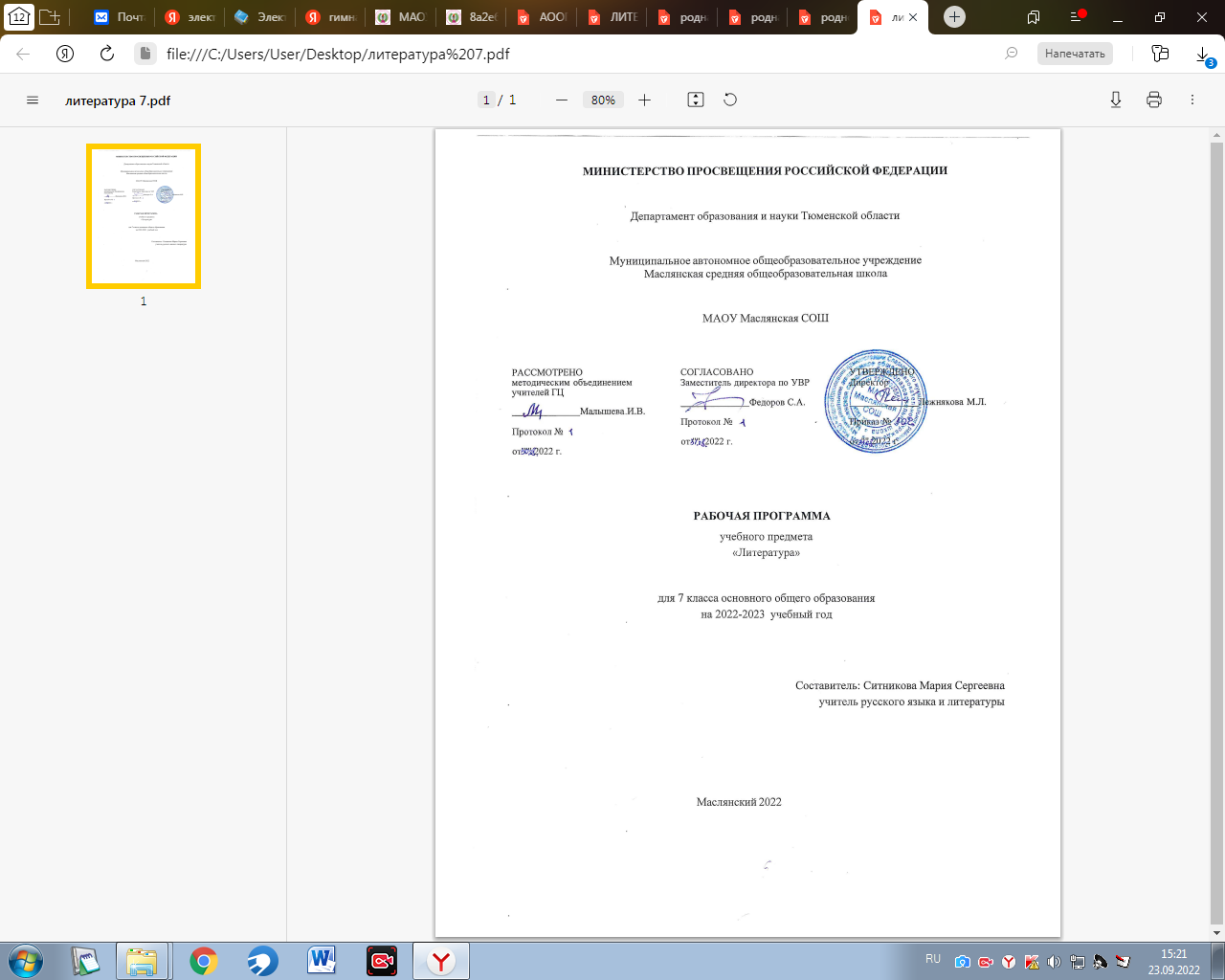 Планируемые результаты освоения учебного предметаТребования к результатам освоения программы по литературеЛичностные результаты:- воспитание патриотизма, любви и уважения к Отечеству, чувства гордости за свою Родину, прошлое и настоящее многонационального народа России; осознание своей этнической принадлежности, знание истории, языка, культуры своего народа, своего края, основ культурного наследия народов России и человечества; воспитание чувства ответственности и долга перед Родиной;- формирование ответственного отношения к учению, готовности и способности обучающихся к саморазвитию и самообразованию на основе мотивации у обучению и познанию;- формирование целостного мировоззрения, соответствующего современному уровню развития науки и общественной практики;- формирование осознанного, уважительного и доброжелательного отношения к другому человеку, его мнению, мировоззрению, культуре, языку, вере, гражданской позиции, к истории, религии, традициям, языкам, ценностям народов России и народов мира;- освоение социальных норм, правил поведения, ролей и форм социальной жизни в группах и сообществах;- участие в школьном самоуправлении и общественной жизни в пределах возрастных компетенций;- формирование нравственных чувств и нравственного поведения, осознанного и ответственного отношения к собственным поступкам;- формирование основ экологической культуры на основе признания ценности жизни во всех её проявлениях и необходимости ответственного, бережного отношения к окружающей среде;- осознание значения семьи в жизни человека и общества, принятие ценностей семейной жизни, уважительное и заботливое отношение к членам своей семьи.Метапредметные результаты:- умение самостоятельно определять цели своего обучения, ставить и формулировать для себя новые задачи в учёбе и познавательной деятельности;- умение осознанно выбирать наиболее эффективные способы решения учебных и познавательных задач;- умение соотносить свои действия с планируемыми результатами, осуществлять контроль своей деятельности в процессе достижения результата;- умение оценивать правильность выполнения учебной задачи, собственные возможности её решения- владение основами самоконтроля, самооценки, принятие решений и осуществления осознанного выбора в учебной и познавательной деятельности;-умение определять понятия, создавать обобщения, устанавливать аналогии, классифицировать, устанавливать причинно- следственные связи, строить логическое рассуждение, умозаключение и делать выводы;- умение организовывать учебное сотрудничество и совместную деятельность с учителем и сверстниками; работать индивидуально и в группе; формулировать, аргументировать и отстаивать своё мнение;- умение осознанно использовать речевые средства для выражения своих чувств, мыслей и потребностей планирования и регуляции своей деятельности; владение устной и письменной речью, монологической контекстной речью;- формирование и развитие компетентности в области использования информационно-коммуникационных технологий.Предметные результаты:- понимание ключевых проблем изученных произведений русского фольклора и фольклора других народов, древнерусской лит-ры, лит-ры 18 века, русских писателей 19-20 века, лит-ры народов России и зарубежной лит-ры;- понимание связи литературных произведений с эпохой их написания, выявление в них нравственных ценностей и их современного звучания;- умение анализировать литературное произведение: определять его принадлежность к одному из литературных жанров; понимать и формулировать тему, идею, нравственный пафос литературного произведения; характеризовать его героев, сопоставлять героев одного или нескольких произведений;- определение в произведении элементов сюжета, изобразительно - выразительных средств языка, понимание их роли в раскрытии идейно-художественного содержания произведения; владение элементарной литературоведческой терминологией при анализе лит-ого произведения;- формирование собственного отношения к произведениям лит-ры, их оценка;- понимание авторской позиции и своё отношение к ней;- восприятие на слух лит-ых произведений разных жанров, осмысленное чтение и адекватное восприятие;- умение пересказывать прозаические произведения или их отрывки с использованием образных средств русского языка и цитат из текста, отвечать на вопросы по прослушанному или прочитанному тексту, создавать устные монологические высказывания разного типа, вести диалог;- написание изложений и сочинений на темы, связанные с тематикой, проблематикой изученных произведений; классные и домашние творческие работы; рефераты на литературные и общекультурные темы;- понимание образной природы лит-ры как явления словесного искусства; эстетическое восприятие произведений лит-ры; формирование эстетического вкуса;- понимание русского слова в его эстетической функции, роли изобразительно-выразительных языковых средств в создании худ-ых образов лит-ых произведений.2. Содержание программы учебного предмета «Литература» 7 классВведениеИзображение человека как важнейшая идейно-нравственная проблема литературы. Взаимосвязь характеров и обстоятельств в художественном произведении. Труд человека, его позиция, отношение к несовершенству мира и стремление к нравственному и эстетическому идеалу.Устное народное творчествоПредания. Поэтическая автобиография народа. Устный рассказ об исторических событиях. «Воцарение Ивана Грозного», «Сороки-Ведьмы», «Петр и плотник».Пословицы и поговорки. Народная мудрость пословиц и поговорок. Выражение в них духа народного языка. Афористические жанры фольклораТеория литературы. Устная народная проза. Предания (начальные представления). Афористические жанры фольклора (развитие представлений).Развитие речи. Выразительное чтение. Устное рецензирование выразительного чтения. Устный монологический ответ по плану. Различные виды пересказов.Эпос народов мира. Былины. «Вольга и Микула Селянинович». Воплощение в былине нравственных свойств русского народа, прославление мирного труда. Микула — носитель лучших человеческих качеств (трудолюбие, мастерство, чувство собственного достоинства, доброта, щедрость, физическая сила).Киевский цикл былин. «Илья Муромец и Соловей-разбойник». Бескорыстное служение Родине и народу, мужество, справедливость, чувство собственного достоинства — основные черты характера Ильи Муромца. (Изучается одна былина по выбору.)Новгородский цикл былин. «Садко» (для самостоятельного чтения). Своеобразие былины. Поэтичность. Тематическое различие Киевского и Новгородского циклов былин. Своеобразие былинного стиха. Собирание былин. Собиратели. (Для самостоятельного чтения.)«Калевала» — карело-финский мифологический эпос. Изображение жизни народа, его национальных традиций, обычаев, трудовых будней и праздников. Кузнец Ильмаринен и ведьма Лоухи как представители светлого и темного миров карело-финских эпических песен.Теория литературы. Предание (развитие представлений). Гипербола (развитие представлений). Героический эпос (начальные представления). Общечеловеческое и национальное в искусстве (начальные представления).Развитие речи. Выразительное чтение. Устное рецензирование выразительного чтения (фонохрестоматия). Устный и письменный ответ на проблемный вопросТеория литературы. Героический эпос, афористические жанры фольклора. Пословицы, поговорки (развитие представлений).Развитие речи. Выразительное чтение. Устное рецензирование выразительного чтения. Устный монологический ответ по плану. Различные виды пересказов.ИЗ ДРЕВНЕРУССКОЙ ЛИТЕРАТУРЫ«Поучение» Владимира Мономаха (отрывок), «Повесть о Петре и Февронии Муромских». Нравственные заветы Древней Руси. Внимание к личности, гимн любви и верности. Народно-поэтические мотивы в повести.Теория литературы. Поучение (начальные представления). Житие (начальные представления).«Повесть временных лет». Отрывок «О пользе книг». Формирование традиции уважительного отношения к книге.Теория литературы. Русская летопись (развитие представлений). Отражение исторических событий и вымысел, отражение народных идеалов (патриотизма, ума, находчивости).Развитие речи. Устное рецензирование выразительного чтения. Устные и письменные ответы на вопросы.ИЗ РУССКОЙ ЛИТЕРАТУРЫ XVIII векаМихаил Васильевич Ломоносов. «К статуе Петра Великого», «Ода на день восшествия на Всероссийский престол ея Величества государыни Императрицы Елисаветы Петровны 1747 года» (отрывок). Уверенность Ломоносова в будущем русской науки и ее творцов. Патриотизм. Призыв к миру. Признание труда, деяний на благо Родины важнейшей чертой гражданина.Гавриил Романович Державин. Краткий рассказ о поэте. «Река времен в своем стремленье...», «На птичку...», «Признание». Размышления о смысле жизни, о судьбе. Утверждение необходимости свободы творчества.Теория литературы. Понятие о жанре оды (начальные представления). Особенности литературного языка XVIII столетия.Развитие речи. Выразительное чтение. Устное рецензирование выразительного чтения. Характеристика героев. Участие в коллективном диалоге.ИЗ РУССКОЙ ЛИТЕРАТУРЫ XIX векаАлександр Сергеевич Пушкин. Краткий рассказ о писателе.«Полтава» («Полтавский бой»), «Медный всадник» (вступление «На берегу пустынных волн...»), «Песнь о вещем Олеге». Интерес Пушкина к истории России. Мастерство в изображении Полтавской битвы, прославление мужества и отваги русских солдат. Выражение чувства любви к Родине. Сопоставление полководцев (Петра I и Карла XII). Авторское отношение к героям. Летописный источник «Песни о вещем Олеге». Особенности композиции. Своеобразие языка. Основная мысль стихотворения. Смысл сопоставления Олега и волхва. Художественное воспроизведение быта и нравов Древней Руси.«Борис Годунов» (сцена в Чудовом монастыре). Образ летописца как образ древнерусского писателя. Монолог Пимена: размышления о значении труда летописца для последующих поколений.«Станционный смотритель». Изображение «маленького человека», его положения в обществе. Пробуждение человеческого достоинства и чувства протеста. Трагическое и гуманистическое в повести.Теория литературы. Баллада (развитие представлений). Повесть (развитие представлений).Развитие речи. Выразительное чтение фрагментов. Устное рецензирование выразительного чтения. Участие в коллективном диалоге. Устный и письменный ответ на вопрос. Составление плана устного и письменного рассказа о герое, сравнительной характеристики героев.Михаил Юрьевич Лермонтов. Краткий рассказ о жизни и творчестве поэте.«Песня про царя Ивана Васильевича, молодого опричника и удалого купца Калашникова». Поэма об историческом прошлом Руси. Картины быта XVI века, их значение для понимания характеров и идеи поэмы. Смысл столкновения Калашникова с Кирибеевичем и Иваном Грозным. Защита Калашниковым человеческого достоинства, его готовность стоять за правду до конца.Особенности сюжета поэмы. Авторское отношение к изображаемому. Связь поэмы с произведениями устного народного творчества. Оценка героев с позиций народа. Образы гусляров. Язык и стих поэмы.«Когда волнуется желтеющая нива...», «Молитва», «Ангел». Стихотворение «Ангел» как воспоминание об идеальной гармонии, о «небесных» звуках, оставшихся в памяти души, переживание блаженства, полноты жизненных сил, связанное с красотой природы и ее проявлений. «Молитва» («В минуту жизни трудную...») — готовность ринуться навстречу знакомым гармоничным звукам, символизирующим ожидаемое счастье на земле.Теория литературы. Фольклоризм литературы (развитие представлений).Развитие речи. Выразительное чтение отрывков поэмы, стихотворений. Устное рецензирование выразительного чтения. Участие в коллективном диалоге. Устный и письменный анализ стихотворений.Николай Васильевич Гоголь. Краткий рассказ о жизни и творчестве писателя.«Тарас Бульба». Прославление боевого товарищества, осуждение предательства. Героизм и самоотверженность Тараса и его товарищей-запорожцев в борьбе за освобождение родной земли. Противопоставление Остапа Андрию, смысл этого противопоставления. Патриотический пафос повести. Особенности изображения людей и природы в повести.Теория литературы. Историческая и фольклорная основа произведения. Роды литературы: эпос (развитие понятия).Литературный герой (развитие понятия).Развитие речи. Выразительное чтение фрагментов. Устное рецензирование выразительного чтения. Участие в коллективном диалоге. Устная и письменная характеристика героев (в том числе сравнительная). Составление анализа эпизода.Иван Сергеевич Тургенев. Краткий рассказ о жизни и творчестве писателя.«Бирюк». Изображение быта крестьян, авторское отношение к бесправным и обездоленным. Мастерство в изображении пейзажа. Художественные особенности рассказа.Стихотворения в прозе. «Русский язык». Тургенев о богатстве и красоте русского языка. Родной язык как духовная опора человека. «Близнецы», «Два богача». Нравственность и человеческие взаимоотношения.Теория литературы. Стихотворения в прозе. Лирическая миниатюра (начальные представления).Развитие речи. Устный и письменный анализ текста. Участие в коллективном диалоге. Устный и письменный ответы на проблемные вопросы.Николай Алексеевич Некрасов. Краткий рассказ о писателе.«Русские женщины» («Княгиня Трубецкая»). Историческая основа поэмы. Величие духа русских женщин, отправившихся вслед за осужденными мужьями в Сибирь. Художественные особенности исторических поэм Некрасова.«Размышления у парадного подъезда». Боль поэта за судьбу народа. Своеобразие некрасовской музы. (Для чтения и обсуждения.)Теория литературы. Поэма (развитие понятия). Трехсложные размеры стиха (развитие понятия). Историческая поэма как разновидность лироэпического жанра (начальные представления).Развитие речи. Письменный ответ на вопрос проблемного характера. Устный и письменный анализ отрывков. Устное рецензирование выразительного чтения.Алексей Константинович Толстой. Краткий рассказ о жизни и творчестве поэта. Исторические баллады «Василий Шибанов» и «Князь Михайло Репнин». Воспроизведение исторического колорита эпохи. Правда и вымысел. Тема древнерусского «рыцарства», противостоящего самовластию.Теория литературы. Историческая баллада (развитие представления)Развитие речи. Выразительное чтение исторических баллад. Устный и письменный ответы на вопросы проблемного характера. Рецензирование выразительного чтения.Михаил Евграфович Салтыков-Щедрин. Краткий рассказ о писателе.«Повесть о том, как один мужик двух генералов прокормил». Нравственные пороки общества. Паразитизм генералов, трудолюбие и сметливость мужика. Осуждение покорности мужика. Сатира в «Повести...».«Дикий помещик». Для самостоятельного чтения.Теория литературы. Гротеск (начальные представления). Ирония (развитие представлений)Развитие речи. Решение тестов. Устная и письменная характеристика героев. Составление викторины на знание текстов. Составление плана письменного высказывания.Лев Николаевич Толстой. Краткий рассказ о писателе (детство, юность, начало литературного творчества).«Детство». Главы из повести: «Классы», «Наталья Савишна», «Maman» и др. Взаимоотношения детей и взрослых. Проявления чувств героя, беспощадность к себе, анализ собственных поступков.Теория литературы. Автобиографическое художественное произведение (развитие понятия). Герой-повествователь (развитие понятия).Развитие речи. Участие в коллективном диалоге. Выразительное чтение фрагментов повести. Различные виды пересказов. Составление плана анализа эпизода. Анализ фрагмента эпического произведения.Антон Павлович Чехов. Краткий рассказ о писателе.«Хамелеон». Живая картина нравов. Осмеяние трусости и угодничества. Смысл названия рассказа. «Говорящие фамилии» как средство юмористической характеристики.«Злоумышленник», «Размазня». Многогранность комического в рассказах А. П. Чехова. (Для чтения и обсуждения.)Теория литературы. Сатира и юмор как формы комического (развитие представлений).Развитие речи. Составление плана речевой характеристики героев. Участие в коллективном диалоге. Различные виды пересказов. Устная и письменная характеристика героев.«Край ты мой, родимый край…» (обзор)Стихотворения русских поэтов XIX века о родной природе.В. Жуковский. «Приход весны»; И. Бунин. «Родина»; А. Фет. «Вечер», «Это утро...»; Ф. Тютчев. «Весенние воды», «Умом Россию не понять...»; А. К. Толстой. «Край ты мой, родимый край...», «Благовест». Поэтическое изображение родной природы и выражение авторского настроения, миросозерцания.Теория литературы. Лирика как род литературы. Пейзажная лирика как жанр (развитие представлений)Развитие речи. Составление плана письменного высказывания. Устный и письменный анализ стихотворений.ИЗ РУССКОЙ ЛИТЕРАТУРЫ XX векаИван Алексеевич Бунин. Краткий рассказ о писателе. «Цифры». Воспитание детей в семье. Герой рассказа: сложность взаимопонимания детей и взрослых.«Лапти». Душевное богатство простого крестьянина.Теория литературы. Понятие о теме и идее произведения (развитие представлений). Портрет как средство характеристики героя (развитие представлений).Развитие речи. Выразительное чтение фрагментов рассказа. Различные виды пересказов. Участие в коллективном диалоге.Максим Горький. Краткий рассказ о писателе.«Детство». Автобиографический характер повести. Изображение «свинцовых мерзостей жизни». Дед Каширин. «Яркое, здоровое, творческое в русской жизни» (Алеша, бабушка, Цыганок, Хорошее Дело). Изображение быта и характеров. Вера в творческие силы народа.«Старуха Изергиль» («Легенда о Данко»).Теория литературы. Понятие о теме и идее произведения (развитие представлений). Портрет как средство характеристики героя (развитие представлений).Развитие речи. Выразительное чтение фрагментов рассказа. Различные виды пересказов. Участие в коллективном диалоге.Владимир Владимирович Маяковский. Краткий рассказ о писателе.«Необычайное приключение, бывшее с Владимиром Маяковским летом на даче». Мысли автора о роли поэзии в жизни человека и общества. Своеобразие стихотворного ритма, словотворчество Маяковского.«Хорошее отношение к лошадям». Два взгляда на мир: безразличие, бессердечие мещанина и гуманизм, доброта, сострадание лирического героя стихотворения.Теория литературы. Лирический герой (начальные представления). Обогащение знаний о ритме и рифме. Тоническое стихосложение (начальные представления).Развитие речи. Участие в коллективном диалоге. Выразительное чтение. Рецензирование выразительного чтения.Леонид Николаевич Андреев. Краткий рассказ о писателе.«Кусака». Чувство сострадания к братьям нашим меньшим, бессердечие героев. Гуманистический пафос произведения.Теория литературы. Герой эпического произведения (развития представлений). Средства характеристики героя (развитие представлений)Развитие речи. Участие в коллективном диалоге. Различные виды пересказа. Устный и письменный ответ на проблемный вопрос. Анализ эпизодов.Андрей Платонович Платонов. Краткий рассказ о писателе.«Юшка». Главный герой произведения, его непохожесть на окружающих людей, душевная щедрость. Любовь и ненависть окружающих героя людей. Юшка — незаметный герой с большим сердцем. Осознание необходимости сострадания и уважения к человеку. Неповторимость и ценность каждой человеческой личности.Теория литературы. Лирический герой (начальное представление). Обогащение знаний о ритме и рифме. Тоническое стихосложение (начальные представления).Развитие речи. Участие в коллективном диалоге. Различные виды пересказа. Устный и письменный ответ на проблемный вопрос. Анализ эпизода. Устная и письменная характеристика героев.Борис Леонидович Пастернак. Слово о поэте. «Июль», «Никого не будет в доме...».Картины природы, преображенные поэтическим зрением Пастернака. Сравнения и метафоры в художественном мире поэта.Теория литературы. Сравнение. Метафора (развитие представлений).Развитие речи. Выразительное чтение. Рецензирование выразительного чтения. Участие в коллективном диалоге.На дорогах войны. Героизм, патриотизм, самоотверженность, трудности и радости грозных лет войны в стихотворениях поэтов—участников войны. А. Ахматова. «Клятва»; К. Симонов. «Ты помнишь, Алеша, дороги Смоленщины...»; стихи А. Твардовского, А. Суркова, Н. Тихонова и др. Ритмы и образы военной лирики.Теория литературы. Публицистика. Интервью как жанр публицистики (начальные представления).Развитие речи. Устные и письменные ответы на вопросы. Участие в коллективном диалоге. Устный и письменный анализ стихотворений.Федор Александрович Абрамов. Краткий рассказ о писателе. «О чем плачут лошади». Эстетические и нравственно-экологические проблемы, поднятые в рассказе.Теория литературы. Литературные традиции.Развитие речи. Устное рецензирование выразительного чтения. Участие в коллективном диалоге. Устный и письменный ответ на проблемный вопрос.Евгений Иванович Носов. Краткий рассказ о писателе.«Кукла» («Акимыч»), «Живое пламя». Сила внутренней, духовной красоты человека. Протест против равнодушия, бездуховности, безразличного отношения к окружающим людям, природе. Осознание огромной роли прекрасного в душе человека, в окружающей природе. Взаимосвязь природы и человека.Теория литературы. Речевая характеристика героев (развитие представлений).Развитие речи. Выразительное чтение фрагментов рассказа. Различные виды пересказов. Участие в коллективном диалоге. Характеристика героев. Составление планов речевых характеристик.Юрий Павлович Казаков. Краткий рассказ о писателе.«Тихое утро». Взаимоотношения детей, взаимопомощь, взаимовыручка. Особенности характера героев — сельского и городского мальчиков, понимание окружающей природы. Подвиг мальчика и радость от собственного доброго поступка.Теория литературы. Рассказ. Сюжет (развитие понятий). Герой повествования (развитие понятия).Развитие речи. Участие в коллективном диалоге. Составление плана характеристики героев. Устный и письменный анализы эпизода.«Тихая моя Родина» (обзор)Стихотворения о Родине, родной природе, собственном восприятии окружающего (В. Брюсов, Ф. Сологуб, С. Есенин, Н. Заболоцкий, Н. Рубцов). Человек и природа. Выражение душевных настроений, состояний человека через описание картин природы. Общее и индивидуальное в восприятии родной природы русскими поэтами.Теория литературы. Изобразительно-выразительные средства (развитие понятий).Развитие речи. Выразительное чтение стихотворений. Устное рецензирование выразительного чтения. Участие в коллективном диалоге.Александр Трифонович Твардовский. Краткий рассказ о поэте.«Снега потемнеют синие…», «Июль — макушка лета...», «На дне моей жизни...». Размышления поэта о неразделимости судьбы человека и народа.Теория литературы. Лирический герой (развитие понятия).Развитие речи. Выразительное чтение стихотворений. Рецензирование выразительного чтения. Устный и письменный анализы.Дмитрий Сергеевич Лихачев. «Земля родная» (главы из книги). Духовное напутствие молодежи.Теория литературы. Публицистика (развитие представлений). Мемуары как публицистический жанр (начальные представления).Развитие речи. Выразительное чтение. Участие в коллективном диалоге. Устный и письменный ответ на проблемный вопрос.Писатели улыбаются, или Смех Михаила ЗощенкоМ. Зощенко. Слово о писателе. Рассказ «Беда». Смешное и грустное в рассказах писателя.Теория литературы. Юмор. Приёмы комического (развитие представлений).Развитие речи. Выразительное чтение отрывков. Комплексный анализ эпизодов. Рецензирование выразительного чтения. Участие в коллективном диалоге.Из литературы народов РоссииРасул Гамзатов. Краткий рассказ о дагестанском поэте.«Опять за спиною родная земля...», «Я вновь пришел сюда и сам не верю...» (из цикла «Восьмистишия»), «О моей Родине».Возвращение к истокам, основам жизни. Осмысление зрелости собственного возраста, зрелости общества, дружеского расположения к окружающим людям разных национальностей. Особенности художественной образности дагестанского поэта.Теория литературы. Мировосприятие. Лирический герой. Средства выразительности (развитие представлений).ИЗ ЗАРУБЕЖНОЙ ЛИТЕРАТУРЫРоберт Бернс. Особенности творчества. «Честная бедность». Представления народа о справедливости и честности. Народно-поэтический характер произведения.Джордж Гордон Байрон. «Душа моя мрачна…». Ощущение трагического разлада героя с жизнью, с окружающим его обществом. Своеобразие романтической поэзии Дж.Г.Байрона. Дж.Г. Байрон и русская литература. «Ты кончил жизни путь, герой!». Гимн герою, павшему в борьбе за свободу Родины.Японские хокку (трехстишия). Изображение жизни природы и жизни человека в их нерасторжимом единстве на фоне круговорота времен года. Поэтическая картина, нарисованная одним-двумя штрихами.Теория литературы. Особенности жанра хокку (хайку).О. Генри. «Дары волхвов». Сила любви и преданности. Жертвенность во имя любви. Смешное и возвышенное в рассказе.Теория литературы. Рождественский рассказ (развитие представлений).Развитие речи. Устный анализ эпизодов. Выразительное чтение. Рецензирование выразительного чтения.Рей Дуглас Брэдбери. «Каникулы». Фантастические рассказы Рея Брэдбери как выражение стремления уберечь людей от зла и опасности на Земле. Мечта о чудесной победе добра.Теория литературы. Фантастика в художественной литературе (развитие представлений).Развитие речи. Выразительное чтение отрывков. Рецензирование выразительного чтения. Анализ эпизодов. Устный и письменный ответ на проблемный вопрос.ПРИЛОЖЕНИЕ№Тема урокаКол-во часов№Тема урокаВВЕДЕНИЕ (1 ч.)ВВЕДЕНИЕ (1 ч.)1Изображение человека как важнейшая идейно-нравственная проблемалитературы.1УСТНОЕ НАРОДНОЕ ТВОРЧЕСТВО (5 ч.)УСТНОЕ НАРОДНОЕ ТВОРЧЕСТВО (5 ч.)2Предания как поэтическая автобиография народа.13Былины. «Вольга и Микула Селянинович». Образ главного героя как отражение нравственных идеалов русского народа.14Былина «Садко». Своеобразие и поэтичность былины.15Народная мудрость пословиц и поговорок. Афористичные жанры фольклора16Французский и карело-финский мифологический эпос Изображение жизни народа, его традиций, обычаев.1ИЗ ДРЕВНЕРУССКОЙ ЛИТЕРАТУРЫ (2 ч.)ИЗ ДРЕВНЕРУССКОЙ ЛИТЕРАТУРЫ (2 ч.)7«Повесть временных лет». «Поучение Владимира Мономаха» (отрывок). Нравственные заветы Древней Руси.18«Повесть о Петре и Февронии Муромских» -гимн любви и верности.1ИЗ РУССКОЙ ЛИТЕРАТУРЫ 18 В. (2 ч.)ИЗ РУССКОЙ ЛИТЕРАТУРЫ 18 В. (2 ч.)9М.В. Ломоносов. Личность и судьба гениального человека. Литературное творчество М.В.Ломоносова.110Г.Р.Державин - поэт и гражданин. Своеобразие поэзии Г.Р.Державина.1ИЗ РУССКОЙ ЛИТЕРАТУРЫ 19 В. (27 ч.)ИЗ РУССКОЙ ЛИТЕРАТУРЫ 19 В. (27 ч.)11А. С. Пушкин. Краткий рассказ о поэте. Историческая основа поэмы «Медный всадник». Образ Петра I.112А.С. Пушкин. Поэма «Полтава» (отрывок). Сопоставительный анализ портретов Петра I и Карла XII113А.С. Пушкин. «Песнь о вещем Олеге» и её летописный источник. Тема судьбы в балладе.114А.С. Пушкин. Драма "Борис Годунов". Образ летописца.115Проза А.С. Пушкина.«Станционный смотритель» - повесть о «маленьком» человеке.116-17Р.р. Классное сочинение «Образ Самсона Вырина в повести».118Жизненный и творческий путь М.Ю. Лермонтова.  «Песня про царя Ивана Васильевича, молодого опричника и удалого купца Калашникова» - поэма об историческом прошлом России.119Особенности сюжета поэмы. Авторское отношение к героям.120М.Ю.Лермонтов. Стихотворения "Молитва", "Когда волнуется желтеющая нива…". Проблема гармонии человека и природы121Н.В. Гоголь. Страницы биографии. «Тарас Бульба». Историческая и фольклорная основа повести122Тарас Бульба и его сыновья.123Запорожская Сечь, её нравы и обычаи.124Р.р. Анализ эпизода «Осада польского города Дубно».125Прославление боевого товарищества, прославление товарищества (главы 7 - 8).126Р.Р. Характеристика литературного героя. Противопоставление Остапа Андрию.127И.С.Тургенев. Рассказ «Бирюк». Изображение быта крестьян, авторские раздумья о жизни народа.128И.С. Тургенев. Стихотворения в прозе. История создания цикла. Тургенев о богатстве и красоте русского языка.129Н.А. Некрасов. Поэма «Русские женщины»: «Княгиня Трубецкая». Величие духа русской женщины.130H.A. Некрасов «Размышления у парадного подъезда». Боль поэта за судьбу народа.131А.К. Толстой. Исторические  баллады «Василий Шибанов» и «Михайло Репнин».132М. Салтыков-Щедрин. «Повесть о том, как один мужик двух генералов прокормил».Страшная сила сатиры.133Вн.чт. М.Е. Салтыков-Щедрин «Дикий помещик». Обличение нравственных пороков общества.134Л.Н. Толстой «Детство» (главы). Сложность взаимоотношений детей и взрослых.135«Maman». Анализ собственных поступков героя в повести «Детство» Л.Н.Толстого.136А.П.Чехов «Хамелеон». Живая картина нравов. Смысл названия произведения.137Два лица России в рассказе А.П. Чехова «Злоумышленник».138Вн.чт. Средства юмористической характеристики в рассказах А.П.Чехова «Забыл!», «Размазня».1ИЗ РУССКОЙ ЛИТЕРАТУРЫ 20 ВЕКА (24 ч.)ИЗ РУССКОЙ ЛИТЕРАТУРЫ 20 ВЕКА (24 ч.)39И.А. Бунин. Судьба и творчество писателя. Рассказ «Цифры». Сложность взаимопонимания детей и взрослых.140Вн.чт. И.А. Бунин «Лапти». Нравственный смысл рассказа.141М.Горький «Детство» (главы). Автобиографический характер повести.142«Яркое, здоровое, творческое в русской жизни». Характеристика положительных героев.143Р.р. Обучение анализу эпизода из повести М. Горького «Детство». Анализ эпизода «Пожар» из повести М. Горького «Детство».144Р.Р Подготовка к сочинению «Золотая пора детства» в произведениях Л.Н.Толстого, И.А.Бунина, М.Горького145«Легенда о Данко» из рассказа М.Горького «Старуха Изергиль». Подвиг во имя людей. (Домашнее сочинение(2).146В.В. Маяковский «Необычное приключение, бывшее с Владимиром Маяковским летом на даче». Роль поэзии в жизни человека и общества.147В.В. Маяковский «Хорошее отношение к лошадям». Два взгляда на мир.148Л.Н. Андреев «Кусака». Нравственные проблемы рассказа. (Д.З. Письменный отзыв).149А. Платонов «Юшка». Призыв к состраданию и уважению к человеку.150А. Платонов «В прекрасном и яростном мире». Вечные нравственные ценности.151Вн чт.Урок толерантности по рассказу Б.Васильева "Великолепная шестерка".152Р. р Подготовка к сочинению «Нужны ли в жизни сострадание и сочувствие?»153Б. Пастернак. Своеобразие картин природы в лирике.154Ритмы и образы военной лирики. Урок мужества.155Ф.А. Абрамов «О чем плачут лошади». Эстетические и нравственно-экологические проблемы рассказа.156Е.И. Носов «Кукла». Нравственные проблемы рассказа.157Ю.П. Казаков «Тихое утро». Взаимовыручка как мерило нравственности человека.158Стихотворения русских поэтов XX века о Родине, родной природе.Родина, родная природа, собственное восприятие окружающего в стихотворениях русских поэтов XX века159А.Т. Твардовский. Философские проблемы в лирике. Пейзажная лирика.160Д.С.Лихачёв. Духовное напутствие молодёжи в главах книги «Земля родная»161Смешное и грустное в рассказе Михаила Зощенко «Беда».162Р.Гамзатов. Возвращение к истокам, основам жизни в стихах поэта.1ИЗ ЗАРУБЕЖНОЙ ЛИТЕРАТУРЫ(5 ч.)ИЗ ЗАРУБЕЖНОЙ ЛИТЕРАТУРЫ(5 ч.)63Р.Бернс. Стихотворение «Честная бедность». Представления поэта о справедливости и честности.164Дж. Г. Байрон - «властитель дум» целого поколения. Судьба и творчество гениального поэта.1650. Генри «Дары волхвов». Преданность и жертвенность во имя любви.166Р.Д. Брэдбери «Каникулы». Мечта о чудесной победе добра.167Итоговый урок «Человек, любящий и умеющий читать, - счастливый человек» (К. Паустовский).168 Резервный урок1№Тема урокаТема урокаФГДеятельность учащихсяДеятельность учащихсяДеятельность учащихсяДеятельность учащихсяДеятельность учащихсяДатаЦОР№Тема урокаТема урокаФГДеятельность учащихсяДеятельность учащихсяДеятельность учащихсяДеятельность учащихсяДеятельность учащихсяДатаВВЕДЕНИЕ (1 ч.)ВВЕДЕНИЕ (1 ч.)ВВЕДЕНИЕ (1 ч.)ВВЕДЕНИЕ (1 ч.)ВВЕДЕНИЕ (1 ч.)ВВЕДЕНИЕ (1 ч.)ВВЕДЕНИЕ (1 ч.)ВВЕДЕНИЕ (1 ч.)ВВЕДЕНИЕ (1 ч.)ВВЕДЕНИЕ (1 ч.)1Изображение человека как важнейшая идейно-нравственная проблемалитературы.Изображение человека как важнейшая идейно-нравственная проблемалитературы.Беседа, комментированное чтение, работа с учебником, работа в парах сильный-слабый с дидактическим материалом; работа в группах (составление устного или письменного ответа на вопрос)Беседа, комментированное чтение, работа с учебником, работа в парах сильный-слабый с дидактическим материалом; работа в группах (составление устного или письменного ответа на вопрос)Беседа, комментированное чтение, работа с учебником, работа в парах сильный-слабый с дидактическим материалом; работа в группах (составление устного или письменного ответа на вопрос)Беседа, комментированное чтение, работа с учебником, работа в парах сильный-слабый с дидактическим материалом; работа в группах (составление устного или письменного ответа на вопрос)https://resh.edu.ru/УСТНОЕ НАРОДНОЕ ТВОРЧЕСТВО (5 ч.)УСТНОЕ НАРОДНОЕ ТВОРЧЕСТВО (5 ч.)УСТНОЕ НАРОДНОЕ ТВОРЧЕСТВО (5 ч.)УСТНОЕ НАРОДНОЕ ТВОРЧЕСТВО (5 ч.)УСТНОЕ НАРОДНОЕ ТВОРЧЕСТВО (5 ч.)УСТНОЕ НАРОДНОЕ ТВОРЧЕСТВО (5 ч.)УСТНОЕ НАРОДНОЕ ТВОРЧЕСТВО (5 ч.)УСТНОЕ НАРОДНОЕ ТВОРЧЕСТВО (5 ч.)УСТНОЕ НАРОДНОЕ ТВОРЧЕСТВО (5 ч.)УСТНОЕ НАРОДНОЕ ТВОРЧЕСТВО (5 ч.)22Предания как поэтическая автобиография народа.Сообщения, пересказ, характеристика героев, сравнительный анализ, работа с репродукциями; составление конспекта в парах сильный-слабый по теме «Специфика происхождения, форм бытования фольклора и литературы», составление тезисного плана устного сообщенияСообщения, пересказ, характеристика героев, сравнительный анализ, работа с репродукциями; составление конспекта в парах сильный-слабый по теме «Специфика происхождения, форм бытования фольклора и литературы», составление тезисного плана устного сообщенияСообщения, пересказ, характеристика героев, сравнительный анализ, работа с репродукциями; составление конспекта в парах сильный-слабый по теме «Специфика происхождения, форм бытования фольклора и литературы», составление тезисного плана устного сообщенияhttps://resh.edu.ru/33Былины. «Вольга и Микула Селянинович». Образ главного героя как отражение нравственных идеалов русского народа.Коллективная работа (составление тезисного плана к устному и письменному ответу на проблемный вопрос); работа в парах сильный-слабый (выразительное чтение с его последующим рецензированием). Сообщения, пересказ, характеристика героев.Коллективная работа (составление тезисного плана к устному и письменному ответу на проблемный вопрос); работа в парах сильный-слабый (выразительное чтение с его последующим рецензированием). Сообщения, пересказ, характеристика героев.Коллективная работа (составление тезисного плана к устному и письменному ответу на проблемный вопрос); работа в парах сильный-слабый (выразительное чтение с его последующим рецензированием). Сообщения, пересказ, характеристика героев.https://resh.edu.ru/44Былина «Садко». Своеобразие и поэтичность былины.Самостоятельная работа, работа в парах по теме «Киевский цикл былин», «Новгородский цикл былин», выразительное чтение, рецензирование чтенияСамостоятельная работа, работа в парах по теме «Киевский цикл былин», «Новгородский цикл былин», выразительное чтение, рецензирование чтенияСамостоятельная работа, работа в парах по теме «Киевский цикл былин», «Новгородский цикл былин», выразительное чтение, рецензирование чтенияhttps://resh.edu.ru/55Народная мудрость пословиц и поговорок. Афористичные жанры фольклораРабота в группе, выступления, нахождение пословиц по теме, восстановление пословиц, лабораторная работа в парах по теме «Пословицы и поговорки», устный монологический ответ на проблемный вопросРабота в группе, выступления, нахождение пословиц по теме, восстановление пословиц, лабораторная работа в парах по теме «Пословицы и поговорки», устный монологический ответ на проблемный вопросРабота в группе, выступления, нахождение пословиц по теме, восстановление пословиц, лабораторная работа в парах по теме «Пословицы и поговорки», устный монологический ответ на проблемный вопросhttps://resh.edu.ru/66Французский и карело-финский мифологический эпос Изображение жизни народа, его традиций, обычаев.Работа с теоретическим литературоведческим материалом по теме урока, составление тезисного плана статьи, пересказ отрывков, коллективная практическая работа (характеристика героев)Работа с теоретическим литературоведческим материалом по теме урока, составление тезисного плана статьи, пересказ отрывков, коллективная практическая работа (характеристика героев)Работа с теоретическим литературоведческим материалом по теме урока, составление тезисного плана статьи, пересказ отрывков, коллективная практическая работа (характеристика героев)https://resh.edu.ru/ИЗ ДРЕВНЕРУССКОЙ ЛИТЕРАТУРЫ (2 ч.)ИЗ ДРЕВНЕРУССКОЙ ЛИТЕРАТУРЫ (2 ч.)ИЗ ДРЕВНЕРУССКОЙ ЛИТЕРАТУРЫ (2 ч.)ИЗ ДРЕВНЕРУССКОЙ ЛИТЕРАТУРЫ (2 ч.)ИЗ ДРЕВНЕРУССКОЙ ЛИТЕРАТУРЫ (2 ч.)ИЗ ДРЕВНЕРУССКОЙ ЛИТЕРАТУРЫ (2 ч.)ИЗ ДРЕВНЕРУССКОЙ ЛИТЕРАТУРЫ (2 ч.)ИЗ ДРЕВНЕРУССКОЙ ЛИТЕРАТУРЫ (2 ч.)ИЗ ДРЕВНЕРУССКОЙ ЛИТЕРАТУРЫ (2 ч.)ИЗ ДРЕВНЕРУССКОЙ ЛИТЕРАТУРЫ (2 ч.)77«Повесть временных лет». «Поучение Владимира Мономаха» (отрывок). Нравственные заветы Древней Руси.Беседа, сообщение, чтение и анализ,запись, самостоятельная работа, работа в парах сильный-слабый (устные и письменные ответы на вопросы), практическая работа (анализ текста «Поучения…» с использованием цитирования)Беседа, сообщение, чтение и анализ,запись, самостоятельная работа, работа в парах сильный-слабый (устные и письменные ответы на вопросы), практическая работа (анализ текста «Поучения…» с использованием цитирования)https://resh.edu.ru/88«Повесть о Петре и Февронии Муромских» -гимн любви и верности.Работа в парах сильный-слабый по теме «Отражение исторических событий и вымысел в «Повести…», самостоятельная работа, выразительное чтение, рецензирование ответов, чтенияРабота в парах сильный-слабый по теме «Отражение исторических событий и вымысел в «Повести…», самостоятельная работа, выразительное чтение, рецензирование ответов, чтенияhttps://resh.edu.ru/ИЗ РУССКОЙ ЛИТЕРАТУРЫ 18 В. (2 ч.)ИЗ РУССКОЙ ЛИТЕРАТУРЫ 18 В. (2 ч.)ИЗ РУССКОЙ ЛИТЕРАТУРЫ 18 В. (2 ч.)ИЗ РУССКОЙ ЛИТЕРАТУРЫ 18 В. (2 ч.)ИЗ РУССКОЙ ЛИТЕРАТУРЫ 18 В. (2 ч.)ИЗ РУССКОЙ ЛИТЕРАТУРЫ 18 В. (2 ч.)ИЗ РУССКОЙ ЛИТЕРАТУРЫ 18 В. (2 ч.)ИЗ РУССКОЙ ЛИТЕРАТУРЫ 18 В. (2 ч.)ИЗ РУССКОЙ ЛИТЕРАТУРЫ 18 В. (2 ч.)ИЗ РУССКОЙ ЛИТЕРАТУРЫ 18 В. (2 ч.)9М.В. Ломоносов. Личность и судьба гениального человека. Литературное творчество М.В.Ломоносова.М.В. Ломоносов. Личность и судьба гениального человека. Литературное творчество М.В.Ломоносова.Самостоятельная работа, работа в парах сильный-слабый (устное рецензирование выразительного чтения), практическая групповая работа, работа с учебником, чтение отрывков из произведений Ломоносова, работа по карточкамhttps://resh.edu.ru/10Г.Р.Державин - поэт и гражданин. Своеобразие поэзии Г.Р.Державина.Г.Р.Державин - поэт и гражданин. Своеобразие поэзии Г.Р.Державина.Работа по учебнику, аналитическая работа, запись основных положений сообщения учителя, работа в парах сильный-слабый (устное рецензирование выразительного чтения), групповая работа по тексту стихотворенияhttps://resh.edu.ru/ИЗ РУССКОЙ ЛИТЕРАТУРЫ 19 В. (27 ч.)ИЗ РУССКОЙ ЛИТЕРАТУРЫ 19 В. (27 ч.)ИЗ РУССКОЙ ЛИТЕРАТУРЫ 19 В. (27 ч.)ИЗ РУССКОЙ ЛИТЕРАТУРЫ 19 В. (27 ч.)ИЗ РУССКОЙ ЛИТЕРАТУРЫ 19 В. (27 ч.)ИЗ РУССКОЙ ЛИТЕРАТУРЫ 19 В. (27 ч.)ИЗ РУССКОЙ ЛИТЕРАТУРЫ 19 В. (27 ч.)ИЗ РУССКОЙ ЛИТЕРАТУРЫ 19 В. (27 ч.)ИЗ РУССКОЙ ЛИТЕРАТУРЫ 19 В. (27 ч.)ИЗ РУССКОЙ ЛИТЕРАТУРЫ 19 В. (27 ч.)11А. С. Пушкин. Краткий рассказ о поэте. Историческая основа поэмы «Медный всадник». Образ Петра I.А. С. Пушкин. Краткий рассказ о поэте. Историческая основа поэмы «Медный всадник». Образ Петра I.Сообщение ученика, комментированное чтение, анализ отрывка, определение жанра произведения, конкурс выразительного чтения, работа со словарёмhttps://resh.edu.ru/12А.С. Пушкин.Поэма «Полтава» (отрывок). Сопоставительный анализ портретов Петра I и Карла XIIА.С. Пушкин.Поэма «Полтава» (отрывок). Сопоставительный анализ портретов Петра I и Карла XIIСообщение ученика, комментированное чтение, анализ отрывка, определение жанра произведения, конкурс выразительного чтения, работа со словарём; групповая работа по тексту поэмы, практическая работаhttps://resh.edu.ru/13А.С. Пушкин. «Песнь о вещем Олеге» и её летописный источник. Тема судьбы в балладе.А.С. Пушкин. «Песнь о вещем Олеге» и её летописный источник. Тема судьбы в балладе.Работа с учебником, комментированное чтение, словарная работа, аналитическая беседа, творческая работа, практическая работа по теме «Выявление черт баллады в «Песне о вещем Олеге»; подбор цитатных примеров, иллюстрирующих понятие балладаhttps://resh.edu.ru/14А.С. Пушкин. Драма "Борис Годунов". Образ летописца.А.С. Пушкин. Драма "Борис Годунов". Образ летописца.Работа с учебником, словарная работа, аналитическая беседа; индивидуальная и парная работа с дидактическим материалом, подбор цитатhttps://resh.edu.ru/15Проза А.С. Пушкина.«Станционный смотритель» - повесть о «маленьком» человеке.Проза А.С. Пушкина.«Станционный смотритель» - повесть о «маленьком» человеке.Работа с учебником, словарная работа, аналитическая беседа; индивидуальная и парная работа с дидактическим материалом, подбор цитатhttps://resh.edu.ru/16-17Р.р. Классное сочинение «Образ Самсона Вырина в повести».Р.р. Классное сочинение «Образ Самсона Вырина в повести».Групповое выполнение заданий, письменная творческая работаhttps://resh.edu.ru/18Жизненный и творческий путь М.Ю. Лермонтова.  «Песня про царя Ивана Васильевича, молодого опричника и удалого купца Калашникова» - поэма об историческом прошлом России.Жизненный и творческий путь М.Ю. Лермонтова.  «Песня про царя Ивана Васильевича, молодого опричника и удалого купца Калашникова» - поэма об историческом прошлом России.Выступление подготовленного учащегося, комментированное чтение, работа с теоретическим литературоведческим материалом, работа по карточкам, работа в парах (иллюстрирование понятие опричнина примерами из «Песни…»), самостоятельная практическая работаhttps://resh.edu.ru/19Особенности сюжета поэмы. Авторское отношение к героям.Особенности сюжета поэмы. Авторское отношение к героям.Работа по карточкам, работа в парах (иллюстрирование понятие опричнина примерами из «Песни…»), самостоятельная практическая работаhttps://resh.edu.ru/20М.Ю.Лермонтов. Стихотворения "Молитва", "Когда волнуется желтеющая нива…". Проблема гармонии человека и природыМ.Ю.Лермонтов. Стихотворения "Молитва", "Когда волнуется желтеющая нива…". Проблема гармонии человека и природыКомментированное чтение, сопоставительный анализ стихотворений, практическая работа «Анализ стихотворений», работа в парах (подбор цитатных примеров для аргументации в рассуждении), самостоятельное составление тезисного плана рассуждения.https://resh.edu.ru/21Н.В. Гоголь. Страницы биографии. «Тарас Бульба». Историческая и фольклорная основа повестиН.В. Гоголь. Страницы биографии. «Тарас Бульба». Историческая и фольклорная основа повестиВыступления подготовленных учащихся, словарная работа, работа в парах (поиск в тексте незнакомых слов и определение значений с помощью словаря),https://resh.edu.ru/22Тарас Бульба и его сыновья.Тарас Бульба и его сыновья.Составление характеристики героев с опорой на текст, составление тезисного плана для пересказа, самостоятельная работа(письменный ответ на проблемный вопрос)https://resh.edu.ru/23Запорожская Сечь, её нравы и обычаи.Запорожская Сечь, её нравы и обычаи.Учебное сотрудничество с учителем и сверстниками.https://resh.edu.ru/24Р.р. Анализ эпизода «Осада польского города Дубно».Р.р. Анализ эпизода «Осада польского города Дубно».Групповое выполнение заданий, письменная творческая работаhttps://resh.edu.ru/25Прославление боевого товарищества, прославление товарищества (главы 7 - 8).Прославление боевого товарищества, прославление товарищества (главы 7 - 8).Знакомство с творчеством автора, работа с текстом, аналитическая беседа, творческая работа.Художественный пересказ произведения, сопоставительный анализhttps://resh.edu.ru/26Р.Р. Характеристика литературного героя. Противопоставление Остапа Андрию.Р.Р. Характеристика литературного героя. Противопоставление Остапа Андрию.Составление характеристики героев с опорой на текст, составление тезисного плана для пересказа, самостоятельная работа(письменный ответ на проблемный вопрос)https://resh.edu.ru/27И.С.Тургенев. Рассказ «Бирюк». Изображение быта крестьян, авторские раздумья о жизни народа.И.С.Тургенев. Рассказ «Бирюк». Изображение быта крестьян, авторские раздумья о жизни народа.Заочная экскурсия в Спасское-Лутовиново, аналитическая беседа; самостоятельная работа с литературоведческими терминами, работа в парах, выразительное чтение, рецензированиеhttps://resh.edu.ru/28И.С. Тургенев. Стихотворения в прозе. История создания цикла.Тургенев о богатстве и красоте русского языка.И.С. Тургенев. Стихотворения в прозе. История создания цикла.Тургенев о богатстве и красоте русского языка.Словарная работа, знакомство со стихотворениями в прозе, сравнительная характеристика с лирическими текстамиhttps://resh.edu.ru/29Н.А. Некрасов. Поэма «Русские женщины»: «Княгиня Трубецкая». Величие духа русской женщины.Н.А. Некрасов. Поэма «Русские женщины»: «Княгиня Трубецкая». Величие духа русской женщины.Исторический комментарий, комментированное чтение, беседа; составление письменного ответа на проблемный вопрос, работав парах (составление тезисного плана для рассуждения)https://resh.edu.ru/30H.A. Некрасов «Размышления у парадного подъезда». Боль поэта за судьбу народа.H.A. Некрасов «Размышления у парадного подъезда». Боль поэта за судьбу народа.Работа с текстом, комментированное чтение, аналитическая беседа, устное рецензирование, лабораторная работа в группах (подбор цитатных примеров)https://resh.edu.ru/31А.К. Толстой. Историческиебаллады «ВасилийШибанов» и «МихайлоРепнин».А.К. Толстой. Историческиебаллады «ВасилийШибанов» и «МихайлоРепнин».Учебное сотрудничество с учителем и сверстниками.https://resh.edu.ru/32М. Салтыков-Щедрин. «Повесть о том, как один мужик двух генералов прокормил».Страшная сила сатиры.М. Салтыков-Щедрин. «Повесть о том, как один мужик двух генералов прокормил».Страшная сила сатиры.Знакомство с творчеством писателя, комментированное чтение произведения, выявление её особенностей; работа со словарем литературоведческих терминов, работа в парах (составление таблицы «Средства выразительности и их роль в выражении идеи текста»)https://resh.edu.ru/33Вн.чт.М.Е. Салтыков-Щедрин «Дикий помещик». Обличение нравственных пороков общества.Вн.чт.М.Е. Салтыков-Щедрин «Дикий помещик». Обличение нравственных пороков общества.Аналитическая беседа, индивидуальная, парная, групповая, коллективная работаhttps://resh.edu.ru/34Л.Н. Толстой «Детство» (главы). Сложность взаимоотношений детей и взрослых.Л.Н. Толстой «Детство» (главы). Сложность взаимоотношений детей и взрослых.Словарная работа, комментированное чтение, беседа, работа с литературоведческими терминами, групповая лабораторная работа по тексту повести, самостоятельное составление тезисного плана для пересказа отрывков, выразительное чтение.https://resh.edu.ru/35«Maman». Анализ собственных поступков героя в повести «Детство» Л.Н.Толстого.«Maman». Анализ собственных поступков героя в повести «Детство» Л.Н.Толстого.Пересказ и рецензирование глав от лица одного из персонажей, групповая работа с теоретическим литературоведческим материалом, составление устного или письменного ответа на проблемный вопрос, работа в парах (подбор цитатных примеров)https://resh.edu.ru/36А.П.Чехов «Хамелеон». Живая картина нравов. Смысл названия произведения.А.П.Чехов «Хамелеон». Живая картина нравов. Смысл названия произведения.Словарная работа, знакомство с рассказом, беседа по тексту, анализ произведения; работа в парах (устное рецензирование выразительного чтения рассказа)https://resh.edu.ru/37Два лица России в рассказе А.П. Чехова «Злоумышленник».Два лица России в рассказе А.П. Чехова «Злоумышленник».Словарная работа, чтение по ролям, беседа по тексту, анализ произведения, творческая работа; самостоятельная работа с литературоведческим материалом, работа в парах (составление литературного портрета писателя)https://resh.edu.ru/38Вн.чт. Средства юмористической характеристики в рассказах А.П.Чехова «Забыл!», «Размазня».Вн.чт. Средства юмористической характеристики в рассказах А.П.Чехова «Забыл!», «Размазня».Знакомство с творчеством автора, работа с текстом, аналитическая беседа, творческая работаХудожественный пересказ произведения, сопоставительный анализhttps://resh.edu.ru/ИЗ РУССКОЙ ЛИТЕРАТУРЫ 20 ВЕКА (24 ч.)ИЗ РУССКОЙ ЛИТЕРАТУРЫ 20 ВЕКА (24 ч.)ИЗ РУССКОЙ ЛИТЕРАТУРЫ 20 ВЕКА (24 ч.)ИЗ РУССКОЙ ЛИТЕРАТУРЫ 20 ВЕКА (24 ч.)ИЗ РУССКОЙ ЛИТЕРАТУРЫ 20 ВЕКА (24 ч.)ИЗ РУССКОЙ ЛИТЕРАТУРЫ 20 ВЕКА (24 ч.)ИЗ РУССКОЙ ЛИТЕРАТУРЫ 20 ВЕКА (24 ч.)ИЗ РУССКОЙ ЛИТЕРАТУРЫ 20 ВЕКА (24 ч.)ИЗ РУССКОЙ ЛИТЕРАТУРЫ 20 ВЕКА (24 ч.)ИЗ РУССКОЙ ЛИТЕРАТУРЫ 20 ВЕКА (24 ч.)39И.А. Бунин. Судьба и творчество писателя. Рассказ «Цифры». Сложность взаимопонимания детей и взрослых.И.А. Бунин. Судьба и творчество писателя. Рассказ «Цифры». Сложность взаимопонимания детей и взрослых.Работа с учебником, комментированное чтение, анализ рассказа; индивидуальная и парная работа с дидактическим материалом, групповая лабораторная работа (анализ, выразительное чтение, рецензирование)https://resh.edu.ru/40Вн.чт. И.А. Бунин«Лапти». Нравственныйсмысл рассказа.Вн.чт. И.А. Бунин«Лапти». Нравственныйсмысл рассказа.Работа с учебником, комментированное чтение, анализ рассказа, индивидуальная и парная работа с дидактическим материалом, практическая работа в парах (рецензирование)https://resh.edu.ru/41М.Горький «Детство» (главы). Автобиографический характер повести.М.Горький «Детство» (главы). Автобиографический характер повести.Комментированное чтение, беседа, групповая лабораторная работа по тексту повести, составление письменного ответа на проблемный вопросhttps://resh.edu.ru/42«Яркое, здоровое, творческое в русской жизни». Характеристика положительных героев.«Яркое, здоровое, творческое в русской жизни». Характеристика положительных героев.Групповое выполнение заданий, анализ глав повести, словарная работа, беседа, характеристика героевhttps://resh.edu.ru/43Р.р.Обучение анализу эпизода из повести М. Горького «Детство». Анализ эпизода «Пожар» из повести М. Горького «Детство».Р.р.Обучение анализу эпизода из повести М. Горького «Детство». Анализ эпизода «Пожар» из повести М. Горького «Детство».Групповое выполнение заданий, анализ глав повести, словарная работа, беседаhttps://resh.edu.ru/44Р.Р Подготовка к сочинению «Золотая пора детства» в произведениях Л.Н.Толстого, И.А.Бунина, М.ГорькогоР.Р Подготовка к сочинению «Золотая пора детства» в произведениях Л.Н.Толстого, И.А.Бунина, М.ГорькогоГрупповое выполнение заданий, письменная творческая работаhttps://resh.edu.ru/45«Легенда о Данко» из рассказа М.Горького «Старуха Изергиль». Подвиг во имя людей. (Домашнее сочинение(2).«Легенда о Данко» из рассказа М.Горького «Старуха Изергиль». Подвиг во имя людей. (Домашнее сочинение(2).Комментированное чтение, работа по содержанию текста, аналитическая беседа, работа со словом, самостоятельная работа с литературоведческим материалом, групповая работа (составление тезисного плана рассказов), выразительное чтениеhttps://resh.edu.ru/46В.В. Маяковский «Необычное приключение, бывшее с Владимиром Маяковским летом на даче». Роль поэзии в жизни человека и общества.В.В. Маяковский «Необычное приключение, бывшее с Владимиром Маяковским летом на даче». Роль поэзии в жизни человека и общества.Выразительное чтение стихотворения, словарная работа, работа с лексикой, составление письменного ответа на проблемный вопрос, групповая работаhttps://resh.edu.ru/47В.В. Маяковский «Хорошее отношение к лошадям». Два взгляда на мир.В.В. Маяковский «Хорошее отношение к лошадям». Два взгляда на мир.Самостоятельная работа с литературоведческим материалом, лабораторная работа в парах (подбор цитат, иллюстрирующих понятия лирический герой, ритм, рифма)https://resh.edu.ru/48Л.Н. Андреев «Кусака».Нравственные проблемырассказа.(Д.З. Письменный отзыв).Л.Н. Андреев «Кусака».Нравственные проблемырассказа.(Д.З. Письменный отзыв).Групповое выполнение заданий, выразительное чтение, рецензирование, групповая практическая работа (составление устного и письменного анализа), письменная творческая работаhttps://resh.edu.ru/49А. Платонов «Юшка». Призыв к состраданию и уважению к человеку.А. Платонов «Юшка». Призыв к состраданию и уважению к человеку.Комментированное чтение, работа с лексикой, творческая работа, беседа, работа в парах (составление цитатного плана для пересказа)https://resh.edu.ru/50А. Платонов «В прекрасном и яростном мире». Вечные нравственные ценности.А. Платонов «В прекрасном и яростном мире». Вечные нравственные ценности.Знакомство с творчеством автора, работа с текстом, аналитическая беседа, творческая работа.Художественный пересказ произведения, сопоставительный анализhttps://resh.edu.ru/51Вн чт.Урок толерантности по рассказу Б.Васильева "Великолепная шестерка".Вн чт.Урок толерантности по рассказу Б.Васильева "Великолепная шестерка".Знакомство с творчеством автора, работа с текстом, аналитическая беседа, творческая работаХудожественный пересказ произведения, сопоставительный анализhttps://resh.edu.ru/52Р. р Подготовка к сочинению «Нужны ли в жизни сострадание и сочувствие?»Р. р Подготовка к сочинению «Нужны ли в жизни сострадание и сочувствие?»Групповое выполнение заданий, письменная творческая работаhttps://resh.edu.ru/53Б. Пастернак. Своеобразие картин природы в лирике.Б. Пастернак. Своеобразие картин природы в лирике.Групповая работа, самостоятельная работа с литературоведческим материалом, работа в парах (составление устного (письменного) ответа на проблемный вопрос), выразительное чтение, рецензирование.https://resh.edu.ru/54Ритмы и образы военной лирики. Урок мужества.Ритмы и образы военной лирики. Урок мужества.Чтение стихотворений, анализ, работа с лексикой и выразительными средствами, творческая работа, самостоятельная работа с литературоведческим материалом, рецензированиеhttps://resh.edu.ru/55Ф.А. Абрамов «О чем плачут лошади». Эстетические и нравственно-экологические проблемы рассказа.Ф.А. Абрамов «О чем плачут лошади». Эстетические и нравственно-экологические проблемы рассказа.Словарная работа, комментированное чтение, пересказ от другого лица, групповая работа (составление плана рассказа Ф.Абрамова), самостоятельная работа (составление письменного сообщения о писателе), групповая работа (выразительное чтение рассказа)https://resh.edu.ru/56Е.И. Носов «Кукла».Нравственные проблемырассказа.Е.И. Носов «Кукла».Нравственные проблемырассказа.Комментированное чтение, беседа по тексту, лексическая работа, индивидуальная и парная работа с дидактическим материалом, групповая практическая работа (поиск цитатных примеров, иллюстрирующих понятия портрет героя, речь героя)https://resh.edu.ru/57Ю.П. Казаков «Тихое утро». Взаимовыручка как мерило нравственности человека.Ю.П. Казаков «Тихое утро». Взаимовыручка как мерило нравственности человека.Комментированное чтение, анализ текста, словарная работа, индивидуальная и парная работа с дидактическим материалом, рецензирование, работа в парах (письменный ответ на проблемный вопрос), коллективная работа (различные виды пересказов)https://resh.edu.ru/58Стихотворения русских поэтов XX века о Родине, родной природе.Родина, родная природа, собственное восприятие окружающего в стихотворениях русских поэтов XX векаСтихотворения русских поэтов XX века о Родине, родной природе.Родина, родная природа, собственное восприятие окружающего в стихотворениях русских поэтов XX векаЧтение стихотворений, анализ, работа с лексикой и выразительными средствами, творческая работа, рецензирование, групповая практическая работа (составление устного и письменного сопоставительного анализа стихотворений)https://resh.edu.ru/59А.Т. Твардовский.Философские проблемы в лирике. Пейзажная лирика.А.Т. Твардовский.Философские проблемы в лирике. Пейзажная лирика.Чтение стихотворений, анализ, работа с лексикой и выразительными средствами, творческая работа, самостоятельная работа с литературоведческим материалом,https://resh.edu.ru/60Д.С.Лихачёв. Духовное напутствие молодёжи в главах книги «Земля родная»Д.С.Лихачёв. Духовное напутствие молодёжи в главах книги «Земля родная»Самостоятельная работа с литературоведческим материалом, работа в парах, составление тезисного плана для пересказа, выразительное чтение отрывков, устное рецензированиеhttps://resh.edu.ru/61Смешное и грустное в рассказе Михаила Зощенко «Беда».Смешное и грустное в рассказе Михаила Зощенко «Беда».Комментированное чтение, работа по содержанию текста, аналитическая беседа, работа со словом, работа в парах с теоретическим литературоведческим материалом, составление тезисного планаhttps://resh.edu.ru/62Р.Гамзатов. Возвращение к истокам, основам жизни в стихах поэта.Р.Гамзатов. Возвращение к истокам, основам жизни в стихах поэта.Работа с материалом учебника, работа в парах по теме «Песня как синтетический жанр искусства», устное рецензирование, выразительное чтение, групповая работа с литературоведческим материаломhttps://resh.edu.ru/ИЗ ЗАРУБЕЖНОЙ ЛИТЕРАТУРЫ(5 ч.)ИЗ ЗАРУБЕЖНОЙ ЛИТЕРАТУРЫ(5 ч.)ИЗ ЗАРУБЕЖНОЙ ЛИТЕРАТУРЫ(5 ч.)ИЗ ЗАРУБЕЖНОЙ ЛИТЕРАТУРЫ(5 ч.)ИЗ ЗАРУБЕЖНОЙ ЛИТЕРАТУРЫ(5 ч.)ИЗ ЗАРУБЕЖНОЙ ЛИТЕРАТУРЫ(5 ч.)ИЗ ЗАРУБЕЖНОЙ ЛИТЕРАТУРЫ(5 ч.)ИЗ ЗАРУБЕЖНОЙ ЛИТЕРАТУРЫ(5 ч.)ИЗ ЗАРУБЕЖНОЙ ЛИТЕРАТУРЫ(5 ч.)ИЗ ЗАРУБЕЖНОЙ ЛИТЕРАТУРЫ(5 ч.)63Р.Бернс. Стихотворение «Честная бедность». Представления поэта о справедливости и честности.Р.Бернс. Стихотворение «Честная бедность». Представления поэта о справедливости и честности.Выразительное чтение стихотворений наизусть, анализ, групповая работа (устный или письменный ответ на проблемный вопрос)https://resh.edu.ru/64Дж. Г. Байрон - «властитель дум» целого поколения. Судьба и творчество гениального поэта.Дж. Г. Байрон - «властитель дум» целого поколения. Судьба и творчество гениального поэта.Выразительное чтение стихотворений наизусть, анализ, групповая работа (устный или письменный ответ на проблемный вопрос), работа в парах (анализ различных форм выражения авторской позиции), рецензированиеhttps://resh.edu.ru/650. Генри «Дары волхвов». Преданность и жертвенность во имя любви.0. Генри «Дары волхвов». Преданность и жертвенность во имя любви.Индивидуальная и парная работа с дидактическим материалом. Групповая практическая работа (подбор цитат, иллюстрирующих понятия герой повествования, тема, идея)https://resh.edu.ru/66Р.Д. Брэдбери «Каникулы». Мечта о чудесной победе добра.Р.Д. Брэдбери «Каникулы». Мечта о чудесной победе добра.Знакомство с творчеством автора, работа с текстом, аналитическая беседа, творческая работаХудожественный пересказ произведения, сопоставительный анализhttps://resh.edu.ru/67Итоговый урок «Человек, любящий и умеющий читать, - счастливый человек» (К. Паустовский).Итоговый урок «Человек, любящий и умеющий читать, - счастливый человек» (К. Паустовский).Выразительное чтение любимых отрывков из произведений, индивидуальная работа с дидактическим материалом, парная работа с литературоведческим материалом, групповая работа (рецензирование)https://resh.edu.ru/68 Резервный урок Резервный урок